Publicado en  el 24/09/2013 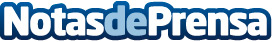 Cayo Lara opina que el veto del PP en el Congreso a las mociones sobre la actuación de Rajoy en el 'caso Bárcenas' demuestra que "quieren imponer la 'omertá' en el Parlamento y en los juzgados"El coordinador federal de IU afirma que con actuaciones como ésta de los ‘populares’ en la Mesa del Congreso demuestran que tienen “credibilidad cero” a la hora de presumir de transparencia y de plantear medidas de lucha contra la corrupciónDatos de contacto:Izquierda UnidaNota de prensa publicada en: https://www.notasdeprensa.es/cayo-lara-opina-que-el-veto-del-pp-en-el_1 Categorias: Nacional http://www.notasdeprensa.es